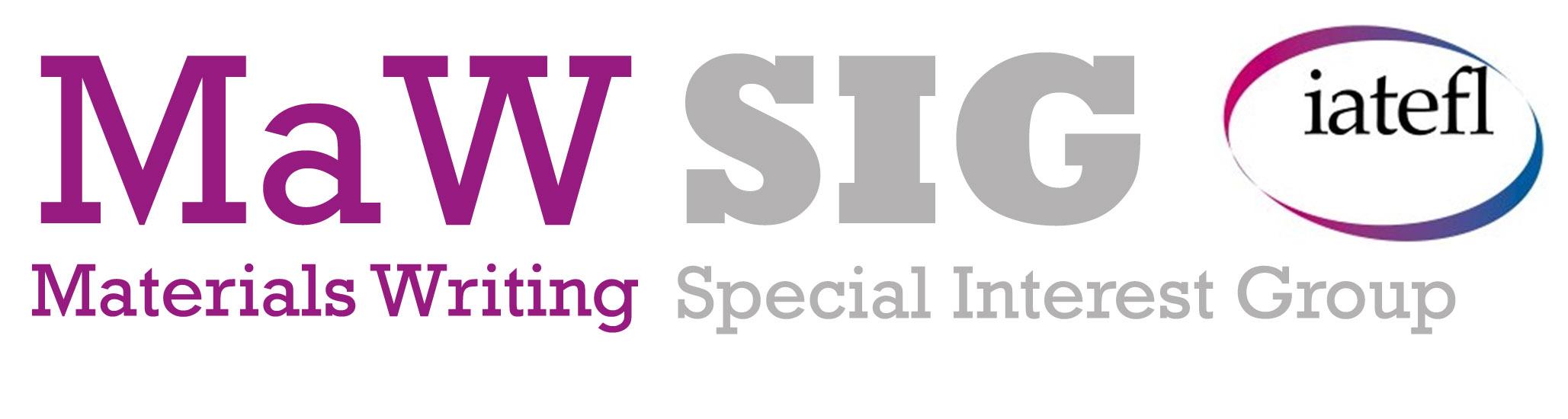 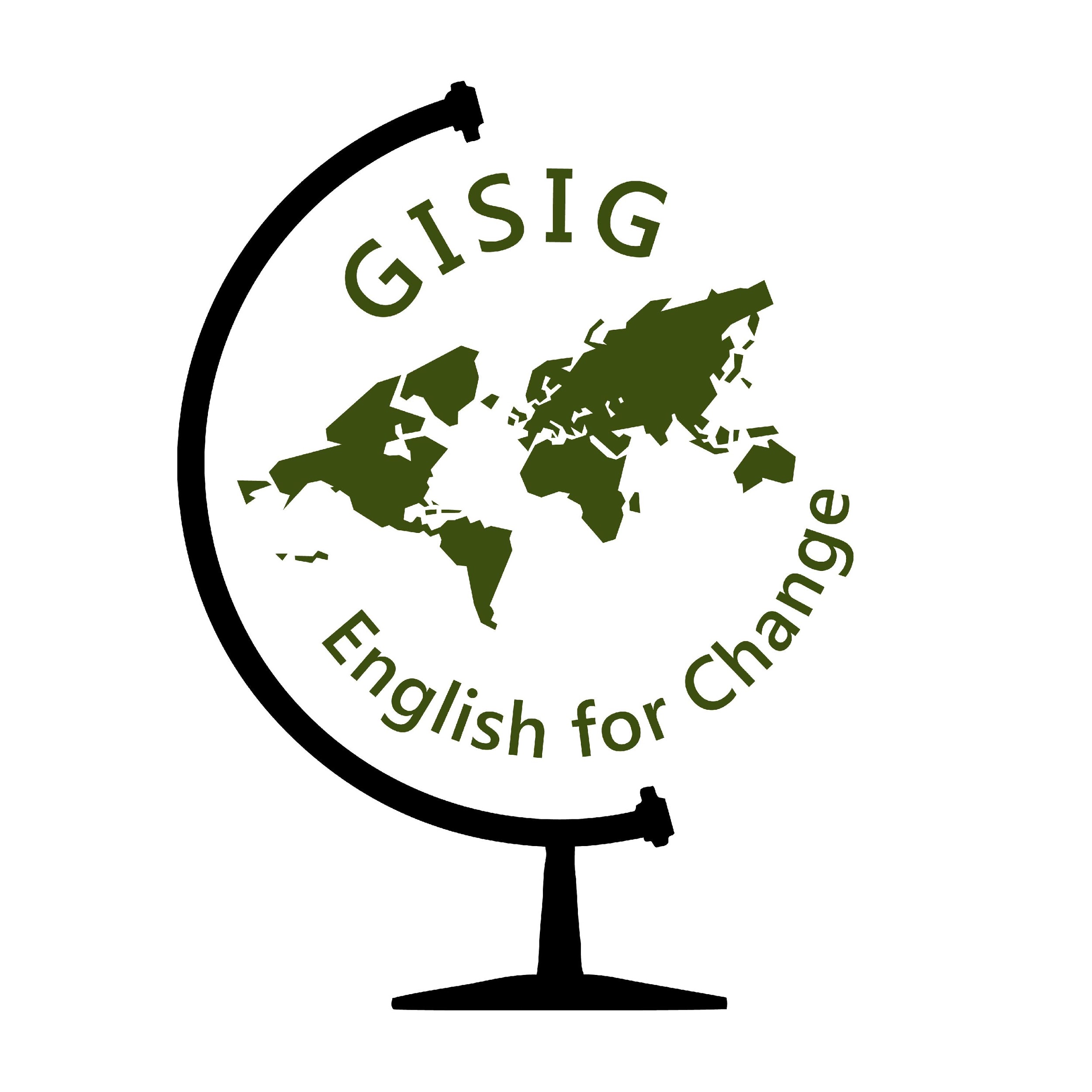 CINEMA INSPIRATIONS Lesson PlanTASKS AND PROCEDURESList activities and the procedures here with rough timings. You can write in prose or bullet points, but please number the different activities. If you create accompanying material, worksheets, etc., paste them at the end of this document and refer to them here with their titles.ANSWERSPOSSIBLE EXTENSIONS OR ADAPTATIONSIMAGECopy a picture here that relates to the theme of your lesson; this will be the featured image of your lesson plan on the GISIG website. Please make sure you use a copyright-free image. Film title and year of releaseTiming(s) of excerpt(s) if relevantLink to film summary (e.g. on imdb.com)Global issue(s) (keywords)  Level/age of target learners / contextLearning objectives[You can use a prose text or bullet points]Resources neededYour name/contact (if you wish for this to be public)